Frontplatte AIRYFP-SQUA-160Verpackungseinheit: 1 StückSortiment: 22
Artikelnummer: 0044.0335Hersteller: AEREX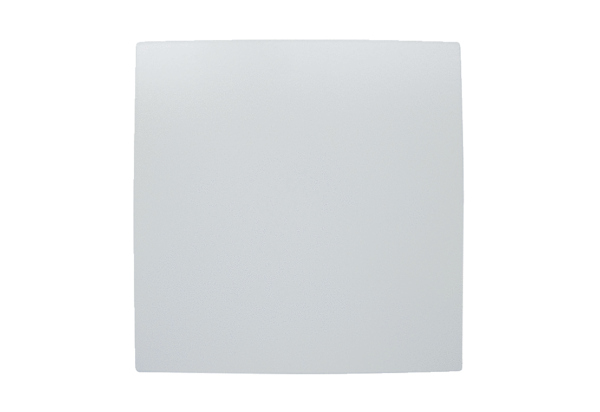 